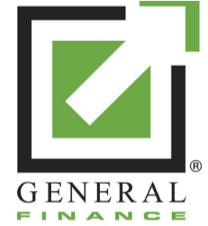 NOT FOR RELEASE, PUBLICATION OR DISTRIBUTION, IN WHOLE OR IN PART, DIRECTLY OR INDIRECTLY, IN OR INTO, THE UNITED STATES OF AMERICA (INCLUDING ITS TERRITORIES AND POSSESSIONS, ANY STATE OF THE UNITED STATES AND THE DISTRICT OF COLUMBIA), JAPAN, CANADA, AUSTRALIA OR ANY OTHER JURISDICTION IN VIOLATION OF THE RELEVANT LAWS OF SUCH JURISDICTION.
Comunicato stampaIPO GENERALFINANCE: CONCLUSA CON SUCCESSO L’OFFERTAPrezzo di Offerta fissato a Euro 7,20 per AzioneCapitalizzazione della Società pari a Euro 91,0 milioniInizio delle negoziazioni su Euronext Milan, Segmento Euronext STAR Milan, previsto per mercoledì 29 giugno 2022Milano, 24 giugno 2022. Generalfinance S.p.A. (“Generalfinance”, la “Società” o l’“Emittente”) comunica che in data 23 giugno 2022 si è conclusa con successo l’offerta di sottoscrizione e di vendita delle azioni ordinarie della Società (le “Azioni”) finalizzata alla quotazione delle Azioni su Euronext Milan, organizzato e gestito da Borsa Italiana S.p.A., Segmento Euronext STAR Milan (l’“Offerta” e la "Quotazione”).Il prezzo di Offerta delle Azioni è stato fissato in Euro 7,20 per Azione (il “Prezzo di Offerta”).L’Offerta comprende: (a) n. 2.807.792 Azioni di nuova emissione derivanti dall’aumento di capitale (con esclusione del diritto di opzione ai sensi dell’art. 2441, quinto comma, del codice civile) deliberato dalla Società a servizio della Quotazione (l’“Aumento di Capitale”); e (b) n. 2.597.133 Azioni derivanti dalla vendita da parte dell’azionista Crédit Agricole Italia S.p.A. (l’“Azionista Venditore” o “CAI”), inclusive delle n. 491.356 Azioni sottostanti all’opzione over-allotment (a servizio dell’eventuale esercizio dell’opzione greenshoe).Sulla base del Prezzo di Offerta, il controvalore complessivo dell’operazione, inclusa l’opzione greenshoe, risulta pari a Euro 38,9 milioni, comprensivi dell’Aumento di Capitale pari a Euro 20,2 milioni.Sulla base del Prezzo di Offerta, la capitalizzazione della Società alla data di inizio delle negoziazioni sarà pari a Euro 91,0 milioni (comprensivi dell’Aumento di Capitale di Euro 20,2 milioni).L’Offerta ha ricevuto un forte interesse da parte di primari investitori istituzionali, con una domanda complessiva, al Prezzo di Offerta, di circa 65,8 milioni di Euro.Tenuto conto del previsto grado di diffusione dell’azionariato di Generalfinance, a esito dell’Offerta il flottante sarà adeguato rispetto al requisito richiesto da Borsa Italiana per la quotazione delle Azioni su Euronext Milan, Segmento Euronext STAR Milan. La tabella che segue evidenzia la struttura azionaria di Generalfinance prima e dopo l’Offerta (incluso nel caso di integrale esercizio dell’opzione greenshoe), tenuto conto altresì della quantità di Azioni indicate da First4Progress S.p.A. (“F4P”) nell’ordine definitivo pervenuto da F4P durante il Periodo d’Offerta, che la Società si è impegnata ad allocare interamente, e del meccanismo di rimborso in natura (tramite Azioni) agli obbligazionisti del prestito obbligazionario convertibile “First4Progress CV 2021-2026”.Il periodo di lock-up assunto dalla Società, l’Azionista Venditore e GGH – Gruppo General Holding S.r.l. (azionista di controllo della Società) (“GGH”) nei confronti dei Joint Global Coordinator sarà pari a 12 mesi a partire dalla data di inizio delle negoziazioni.La data di pagamento del Prezzo di Offerta è prevista per il 29 giugno 2022. La data di avvio delle negoziazioni, prevista per il 29 giugno 2022, sarà disposta da Borsa Italiana con avviso, previa verifica della sufficiente diffusione tra il pubblico delle Azioni della Società a seguito dell’Offerta. Con il summenzionato avviso, previa verifica della sussistenza dei requisiti di capitalizzazione e diffusione tra il pubblico stabiliti dalla normativa applicabile, sarà attribuita alle Azioni della Società la qualifica di STAR.***Nell’ambito dell’Offerta, (a) Banca Akros S.p.A. e Intesa Sanpaolo S.p.A. – IMI Corporate and Investment Banking hanno agito in qualità di Joint Global Coordinator e Joint Bookrunner; (b) Ceresio SIM S.p.A. e Invest Italy SIM S.p.A. hanno agito in qualità di Co-Lead Manager. Banca Akros S.p.A. agisce inoltre in qualità di sponsor ai fini della Quotazione. In caso di quotazione sul Segmento Euronext STAR Milan, Intesa Sanpaolo S.p.A. – IMI Corporate and Investment Banking agirà inoltre in qualità di specialista delle Azioni.I consulenti legali incaricati dalla Società sono Bonelli Erede, per gli aspetti di diritto italiano, e DLA Piper per gli aspetti di diritto statunitense e inglese. Linklaters agisce in qualità di consulente legale per i Joint Global Coordinator e i Co-Lead Manager. Grimaldi Studio Legale agisce in qualità di consulente legale dell’azionista GGH.***Il presente comunicato costituisce anche comunicazione ai sensi dell’art. 6 del Regolamento Delegato (UE) 2016/1052. Intesa Sanpaolo S.p.A. – IMI Corporate and Investment Banking, quale agente per la stabilizzazione, si riserva la facoltà di effettuare attività di stabilizzazione sulle Azioni Generalfinance in ottemperanza alla normativa vigente. Tale attività potrà essere svolta dalla data di avvio delle negoziazioni su Euronext Milan (attesa per il 29 giugno 2022) fino ai 30 giorni successivi a tale data. Non vi è comunque certezza che l’attività di stabilizzazione venga effettivamente esercitata. Tale attività, peraltro, potrà essere interrotta in qualsiasi momento. Le operazioni di stabilizzazione, se intraprese, potrebbero determinare un prezzo di mercato superiore al prezzo che verrebbe altrimenti a prevalere. Le operazioni di stabilizzazione mirano a sostenere il prezzo di mercato delle Azioni Generalfinance durante il periodo di stabilizzazione e si svolgeranno su Euronext Milan.***Il comunicato stampa è disponibile nella sezione “Investor Relations - IPO” del sito www.generalfinance.it. ***GENERALFINANCEGeneralfinance è un intermediario finanziario, iscritto nell’albo degli intermediari finanziari di cui all’articolo 106 del TUB (c.d. “Albo Unico”), specializzato nell’attività di factoring, sia in modalità pro solvendo che in modalità pro soluto. L’Emittente è attivo in Italia e opera esclusivamente con cedenti italiani attraverso le sedi di Milano (sede legale) e Biella (Direzione Generale). CONTATTIGeneralfinance S.p.A.Chief Financial Officer - Investor RelationsUgo Colombo |u.colombo@generalfinance.it |+ 39 3355761968Comin & PartnersLelio Alfonso | lelio.alfonso@cominandpartners.com | + 39 3346054090 Tommaso Accomanno | tommaso.accomanno@cominandpartners.com | + 39 3407701750***DisclaimerThis announcement does not constitute, nor can it be intended as an offer, an invitation or a solicitation to purchase, subscribe, sell or exchange any of the shares or other securities issued or to be issued by Generalfinance S.p.A. (“Generalfinance”, the “Company” or the “Issuer”). This announcement is an “advertisement” pursuant to the Regulation (EU) 2017/1129 (as amended and implemented), as well as the Italian Legislative Decree No. 58 of February 24, 1998 (as amended) and the CONSOB Regulation No. 11971/1999 (as amended). With respect to the admission to listing and trading in Italy of Generalfinance’s ordinary shares (the “Shares”), a prospectus was published pursuant to the abovementioned Regulation (EU) 2017/1129, approved by CONSOB on 15 June 2022 (the “Prospectus”). The Prospectus is available for consultation, among others, at the Company’s website www.generalfinance.it. This document is for distribution only to, and is only addressed to and is directed at (a) persons that have professional experience in matters relating to investments falling “investment professionals” within the meaning of Article 19(5) of the Financial Services and Markets Act 2000 (Financial Promotion) Order 2005 (as amended, the “Financial Promotion Order”), (b) persons falling within Article 49(2)(a) to (d) (“high net worth companies, unincorporated associations etc.”) of the Financial Promotion Order, (c) persons that are outside the United Kingdom, and (d) persons to whom an invitation or inducement to engage in investment activity (within the meaning of section 21 of the Financial Services and Markets Act 2000) in connection with the issue or sale of any securities may otherwise lawfully be communicated or caused to be communicated (all such persons together being referred to as “relevant persons”). This document is directed only at relevant persons and must not be acted on or relied on by persons who are not relevant persons. Any investment or investment activity to which this document relates is available only to relevant persons and will be engaged in only with relevant persons and any person who is not a relevant person should not act or rely on this document or any of its contents and any person who is not a relevant person should not act or rely on this document or any of its contents.In addition, this document does not constitute an offer of the securities to the public in the United Kingdom. No prospectus has been or will be approved in the United Kingdom in respect of the securities. This document is for distribution only to and is only addressed to and is directed at (a) persons who are outside the United Kingdom or (b) persons inside the United Kingdom that are qualified investors within the meaning of Article 2(e) of the Prospectus Regulation (as forms part of retained EU law by virtue of the European Union (Withdrawal) Act 2018) on the prospectus to be published when securities are offered to the public or admitted to trading on a regulated market, as amended and supplemented from time to time.This document has been prepared on the basis that any offer of Securities in any Member State of the European Economic Area (“EEA”) will be made pursuant to an exemption under the Prospectus Regulation from the requirement to publish a prospectus for offers of Securities. Accordingly any person making or intending to make an offer in a Member State of Securities which are the subject of the offering contemplated in this document, other than the permitted public offers, may only do so in circumstances in which no obligation arises for the Issuer or any of the underwriters to publish a prospectus pursuant to Article 3 of the Prospectus Regulation or supplement a prospectus pursuant to Article 23 of the Prospectus Regulation, in each case, in relation to such offer. Neither the Issuer nor any of Banca Akros S.p.A., Intesa Sanpaolo S.p.A., Ceresio SIM S.p.A. and Invest Italy SIM S.p.A. (collectively, the “Managers”) have authorised, nor do they authorise, the making of any offer of the Securities through any financial intermediary, other than offers made by the Managers, which constitute the final placement of the Securities contemplated in this document. Neither the Issuer nor any of the Managers have authorised, nor do they authorise, the making of any offer of Securities in circumstances in which an obligation arises for the Issuer or the Managers to publish or supplement a prospectus for such offer.This communication is an advertisement and not a prospectus and does not constitute an offer of securities to the public in the United Kingdom or elsewhere. The offer to acquire shares pursuant to the Offering is made, and any investor should make his investment, solely on the basis of information that is contained in the Prospectus published by the Company on its website www.generalfinance.it. The Prospectus is available from 16 June 2022. Solely for the purposes of the product governance requirements contained within: (a) EU Directive 2014/65/EU on Markets in Financial Instruments, as amended (“MiFID II”); (b) Articles 9 and 10 of Commission Delegated Directive (EUR) 2017/593 supplementing MiFID II; and (c) local implementing measures (together, the “MiFID II Product Governance Requirements”), and/or any equivalent requirements elsewhere to the extent determined to be applicable, and disclaiming all and any liability, whether arising in tort, contract or otherwise, which any “manufacturer” (for the purposes of the MiFID II product governance requirements) may otherwise have with respect thereto, the securities referred to herein have been subject to a product approval process, which has determined that, although the transaction is only addressed to investors who meet the criteria of professional clients and eligible counterparties (each as defined in MiFID II), such shares are: (i) compatible with an end target market of retail investors and investors who meet the criteria of professional clients and eligible counterparties, each as defined in MiFID II; and (ii) eligible for distribution through all distribution channels as are permitted by MiFID II to such target market (the “Target Market Assessment”).Notwithstanding the Target Market Assessment, distributors should note that: the price of the securities referred to herein may decline and investors could lose all or part of their investment; the shares offer no guaranteed income and no capital protection; and an investment in the shares is compatible only with investors who do not need a guaranteed income or capital protection, who (either alone or in conjunction with an appropriate financial or other adviser) are capable of evaluating the merits and risks of such an investment and who have sufficient resources to be able to bear any losses that may result therefrom. The Target Market Assessment is without prejudice to the requirements of any contractual, legal, or regulatory selling restrictions in relation to the transaction. Furthermore, it is noted that the Managers will only procure investors who meet the criteria of professional clients and eligible counterparties or to other investors, in such a way as to fall within the exemptions set out under Article 1(4)(d) of the Prospectus Regulation.For the avoidance of doubt, the Target Market Assessment does not constitute: (a) an assessment of suitability or appropriateness for the purposes of MiFID II; or (b) a recommendation to any investor or group of investors to invest in, or purchase, or take any other action whatsoever with respect to the shares. Any person subsequently offering, selling, or recommending the Notes (a “distributor”) should take into consideration the manufacturers’ Target Market Assessment. A distributor subject to MiFID II is responsible for undertaking its own target market assessment in respect of the shares (by either adopting or refining the manufacturers’ Target Market Assessment) and determining appropriate distribution channels.Each distributor is responsible for undertaking its own target market assessment in respect of the securities and determining appropriate distribution channels.This document is not an offer of securities for sale in the United States. Securities may not be offered or sold in the United States unless they are registered or are exempt from registration under the U.S. Securities Act of 1933, as amended (the "U.S. Securities Act"). The securities have not been and will not be registered under the U.S. Securities Act, and may not be offered, sold, pledged, or otherwise transferred in the United States absent registration under the U.S. Securities Act or an applicable exemption from the registration requirements of the U.S. Securities Act. The Company does not intend to register any portion of this Offering in the United States or to conduct an offering, public of otherwise, in the United States. Copies of this document are not being, and may not be, distributed in or sent into the United States. Any public offering of securities to be made in the United States would be made by means of a prospectus that could be obtained from the Company and would contain detailed information about the Company and management, as well as financial statements. There will be no public offering of the securities in the United States.It may be unlawful to distribute these materials in certain jurisdictions. These materials are not for distribution in Canada, Japan, or Australia. The information in these materials does not constitute an offer of securities for sale in Canada, Japan, or Australia.The Managers are acting exclusively for the Company and/or the selling shareholders and no one else in connection with any offering of Shares. They will not regard any other person as their respective clients in relation to any offering of Shares and will not be responsible to anyone other than the Company and/or the selling shareholders for providing the protections afforded to their respective clients nor for providing advice in relation to any offering of Shares, the contents of this announcement or any transaction, arrangement or other matter referred to herein. None of the Managers or any of their respective subsidiary undertakings, affiliates or any of their respective directors, officers, employees, advisers, agents, alliance partners or any other entity or person accepts any responsibility or liability whatsoever for, or makes any representation, warranty or undertaking, express or implied, as to the truth, accuracy, completeness or fairness of the information or opinions in this announcement (or whether any information has been omitted from this announcement) or any other information relating to the Company or associated companies, whether written, oral or in a visual or electronic form, and howsoever transmitted or made available or for any loss howsoever arising from any use of this announcement or its contents or otherwise arising in connection therewith. Accordingly, the Managers and each of their respective subsidiary undertakings, affiliates or any of their respective directors, officers, employees, advisers, agents, alliance partners or any other entity or person disclaim, to the fullest extent permitted by applicable law, all and any liability, whether arising in tort or contract or that they might otherwise be found to have in respect of this announcement and/or any such statement. In connection with the offering of Shares, each of the Managers and any of their affiliates, may take up a portion of the Shares in the offering as a principal position and, in that capacity, may retain, purchase, sell, offer to sell for its own account such Shares and other securities of the Company or related investments in connection with the offering of Shares or otherwise. In addition, each of the Managers and any of their affiliates may enter into financing arrangements (including swaps, warrants, or contracts for differences) with investors in connection with which each of the Managers and any of their affiliates may from time to time acquire, hold, or dispose of Shares. None of the Managers or their affiliates intends to disclose the extent of any such investment or transactions otherwise than in accordance with any legal or regulatory obligations to do so.Azionista15/06/2022 (data di approvazione del prospetto di Quotazione)15/06/2022 (data di approvazione del prospetto di Quotazione)15/06/2022 (data di approvazione del prospetto di Quotazione)Offerta (N. Azioni)Offerta (N. Azioni)Post Offerta (ante esercizio dell’opzione greenshoe)Post Offerta (ante esercizio dell’opzione greenshoe)Post Offerta (ante esercizio dell’opzione greenshoe)Opzione greenshoePost Offerta ed esercizio dell’opzione greenshoePost Offerta ed esercizio dell’opzione greenshoePost Offerta ed esercizio dell’opzione greenshoeAzionistaN. Azioni% del capitale sociale% dei diritti di votoin venditarivenienti dell’Aumento di CapitaleN. Azioni% del capitale sociale% dei diritti di voto (voto maggiorato)N. massimo di AzioniN. Azioni% del capitale sociale% dei diritti di voto (voto maggiorato)CAI4.600.00146,81%46,81%2.105.777-2.494.22419,74%24,51%491.3562.002.86815,85%20,16%GGH5.227.27353,19%53,19%--5.227.273 41,37%51,36%-5.227.273 41,37%52,63%F4P-----650.0005,14%3,19%-650.0005,14%3,27%Emittente----2.807.792-------Flottante-----4.263.56933,74%20,94%-4.754.92537,63%23,94%Totale9.827.274100%100%2.105.7772.807.79212.635.066100%100%491.35612.635.066100%100%